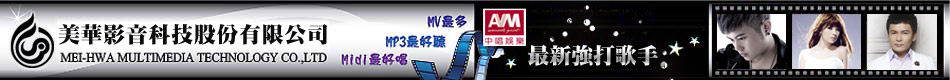 歌曲編號歌曲類別歌曲名稱演唱人備註93191其他如此絕對小南34723其他只能勇敢蕭煌奇93114其他一個微笑樂言93471其他真的愛我小寒93544其他已經看不見孟婷93547其他已經走遠美琪93391其他我要選擇離開禦寒93407其他我送的禮物夏子93409其他我遇見你華子93411其他我配嗎秦麗文93861其他那一個吻物語93864其他空氣中阿浩93868其他空空如也琪琪16587國語擋不住的太陽炎亞綸93190其他如此簡單王偶然34726其他對愛期待黃小琥93112其他一個實現美琪80402其他天公落水客家歌93540其他已經懂得浩東93541其他已經揭露了署俊35616其他明天的自己S.H.E93390其他我要投入風雨孫中欣93394其他我該理解子嫻93413其他我長大東海93414其他我們的夢想小站93863其他那一切朱奕奕93865其他空氣去飛小站93866其他空氣裏小強93871其他空間張南93954其他白雲散的可惜小偉93956其他白髮文雯93958其他白頭誓言定嘉怡93961其他白琴鍵夏子93982其他百色嘉怡93983其他百轉柔情浩東93998其他目地文雯94002其他直到永遠永遠阿傑94007其他相伴的白頭袁芳94010其他相信永遠的美麗美琪94014其他相同的人文雯94022其他相思豆常雲94027其他相欠余威94055其他盼著你回來吾承炫94056其他眉宇間小南94057其他眉梢風亦何凡94058其他眉目清晰琪琪94060其他看不出真假扣子94061其他看不到樂言94063其他看不到我張小南94070其他看不見的人孟婷93728其他能看到日出小站93634其他幸福永遠署俊93640其他幸福的美麗翁翁93647其他幽香翁翁93681其他老相伴禹岩93686其他耳邊訴說浩東